POLICY STATEMENT 1. VALUES  Kindoo! is committed to:  providing a safe and healthy environment for all children, educators, staff and others attending the 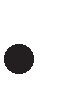 service providing a clear set of guidelines in relation to the administration of first aid at the service  ensuring that the service has the capacity to deliver current approved first aid, as required. 2. SCOPE  This policy applies to the Approved Provider, Nominated Supervisor, Person in Day to Day Charge (PIDTDC), educators, staff, students on placement, volunteers, parents/guardians, children and others attending the programs and activities of Kindoo!, including during offsite excursion, transportation and activities.  3. BACKGROUND AND LEGISLATION Background First aid can save lives and prevent minor injuries or illnesses from becoming major ones. The capacity to provide prompt basic first aid is particularly important in the context of an early childhood service where staff have a duty of care and obligation to assist children who are injured, become ill or require support with administration of medication. Legislation that governs the operation of approved children’s services is based on the health, safety and welfare of children, and requires that children are protected from hazards and harm. The Education and Care Services National Regulations 2018 states that an Approved Provider must ensure that at least one educator with current approved first aid qualifications is in attendance and immediately available at all times that children are being educated and cared for by the service. Under the Education and Care Services National Law Act 2010, the Australian Children’s Education and Care Quality Authority (ACECQA) are required to publish lists of approved first aid qualifications. These lists are available at https://www.acecqa.gov.au/qualifications/requirements/first-aid-qualifications-training. As a demonstration of duty of care and best practice KPV recommends all educators have current approved first aid qualifications. It is also a requirement that employers have appropriate first aid arrangements in place, including first aid training, first aid kits and first aid facilities, to meet their obligations under the Occupational Health and Safety Act 2004. WorkSafe Victoria has developed a compliance code First aid in the workplace that provides guidance on how these obligations can be met.Legislation and standards Relevant legislation and standards include but are not limited to:  Child Wellbeing and Safety Act 2005 (Vic) (Part 2: Principles for Children) 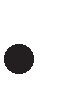  Education and Care Services National Law Act 2010: Sections 167, 169  Education and Care Services National Regulations 2018: Regulations 85, 87, 89, 136, 137(1)(e), 168(2)(a) National Quality Standard, Quality Area 2: Children’s Health and Safety 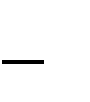 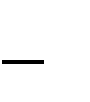  Standard 2.2: Each child is protectedElement 2.2.1: Supervision: At all times, reasonable precautions and adequate supervision ensure children are protected from harm and hazard. Element 2.2.2 Incident and emergency management Plans to effectively manage incidents and emergencies are developed in consultation with relevant authorities, practised and implemented. Every reasonable precaution is taken to protect children from harm and any hazard likely to cause injury  Occupational Health and Safety Act 2004 4. DEFINITIONS The terms defined in this section relate specifically to this policy.  Approved first aid qualification: A list of approved first aid qualifications, anaphylaxis management and emergency asthma management training is published on the ACECQA website: https://www.acecqa.gov.au/qualifications/requirements/first-aid-qualifications-training Duty of care: A common law concept that refers to the responsibilities of organisations to provide people with an adequate level of protection against harm and all reasonable foreseeable risk of injury. First aid: The provision of initial care in response to an illness or injury. It generally consists of a series of techniques to preserve life, protect a person (particularly if unconscious), prevent a condition worsening and promote recovery. First aid training should be delivered by approved first aid providers, and a list is published on the ACECQA website: https://www.acecqa.gov.au/qualifications/nqf-approved First aid kit: The Compliance Code First aid in the workplace, developed by WorkSafe Victoria, lists the minimum requirements for a first aid kit. First aid in the workplace is available at https://www.worksafe.vic.gov.au/__data/assets/pdf_file/0006/207870/ISBN-First-aid-in-the-workplace-compliance-code-2008-09.pdf Incident, Injury, Trauma and Illness Record: Contains details of any incident, injury, trauma or illness that occurs while the child is being educated and cared for by the service. Any incident, injury, trauma or illness must be recorded as soon as is practicable but not later than 24 hours after the occurrence. Details required include the: name and age of the child  circumstances leading to the incident, injury, trauma or illness (including any symptoms)  time and date  details of action taken by the service including any medication administered, first aid provided or medical personnel contacted details of any witnesses names of any person the service notified or attempted to notify, and the time and date of this  signature of the person making the entry, and time and date of this. These details need to be kept for the period of time specified in Regulation 183. A sample Incident, Injury, Trauma and Illness Record is available on the ACECQA website and as follows in Attachment TwoMedication record: Contains details for each child to whom medication is to be administered by the service. This includes the child’s name, signed authorisation to administer medication and a record of the medication administered, including time, date, dosage, manner of administration, name and signature of person administering the medication and of the person checking the medication, if required (Regulation 92). A sample medication record is available on the ACECQA website and as follows in Attachment 3. Resuscitation flowchart: Outlines the six steps involved in resuscitation: danger, response, airways, breathing, compression and defibrillation. The Australian Resuscitation Council provides flowcharts for the resuscitation of adults and children free of charge at www.resus.org.au/flowcharts.htm Serious incident: An incident resulting in the death of a child, or an injury, trauma or illness for which the attention of a registered medical practitioner, emergency services or hospital is sought or should have been sought. This also includes an incident in which a child appears to be missing, cannot be accounted for, is removed from the service in contravention of the regulations or is mistakenly locked in/out of the service premises (Regulation 12). A serious incident should be documented in an Incident, Injury, Trauma and Illness Record as soon as possible and within 24 hours of the incident. The Regulatory Authority (DEECD) must be notified within 24 hours of a serious incident occurring at the service (Regulation 176(2)(a)). Records are required to be retained for the periods specified in Regulation 183.  5. SOURCES AND RELATED POLICIES Sources  Australian Children’s Education and Care Quality Authority (ACECQA): www.acecqa.gov.au  Australian Red Cross: www.redcross.org.au  St John Ambulance Australia (Vic): www.stjohnvic.com.au  First aid in the workplace: www.worksafe.vic.gov.au Service policies  Administration of Medication Policy  Anaphylaxis Policy  Asthma Policy  Emergency and Evacuation Policy  Excursions and Service Events Policy  Incident, Injury, Trauma and Illness Policy  Staffing Policy PROCEDURES The Approved Provider is responsible for:  ensuring that every reasonable precaution is taken to protect children at the service from harm and hazards that are likely to cause injury (Section 167)  assessing the first aid requirements for the service. A first aid risk assessment can assist with this process (refer to Attachment 1 – Sample first aid risk assessment form)  ensuring that at least one educator with current approved first aid qualifications (refer to Definitions) is in attendance and immediately available at all times that children are being educated and cared for by the service (Regulation 136(1)(a)). This can be the same person who has anaphylaxis management training and emergency asthma management training, also required under the Regulations appointing an educator to be the nominated first aid officer. This is a legislative requirement where there are 10 or more employees but is also considered best practice where there are fewer than 10 employees  advising families that a list of first aid and other health products used by the service is available for their information, and that first aid kits can be inspected on request  providing and maintaining an appropriate number of up-to-date, fully-equipped first aid kits that meet Australian Standards (refer to Definitions). The appropriate number of kits will depend on the number of children in the service, the number of rooms and their proximity to each other, and distances from outdoor spaces to the nearest kit  ensuring a risk assessment is conducted prior to an excursion to identify risks to health, safety, or wellbeing and specifying how these risks will be managed and minimised (Regulations 100, 101) ensuring that first aid training details are recorded on each staff member’s record  ensuring safety signs showing the location of first aid kits are clearly displayed  ensuring there is an induction process for all new staff, casual and relief staff, that includes providing information on the location of first aid kits and specific first aid requirements  ensuring that parents are notified within 24 hours if their child is involved in an incident, injury, trauma or illness at the service and recording details on the Incident, Injury, Trauma and Illness Record (refer to Definitions) ensuring that staff are offered support and debriefing following a serious incident requiring the administration of first aid (refer to Incident, Injury, Trauma and Illness Policy)  ensuring a resuscitation flow chart (refer to Definitions) is displayed in a prominent position in the indoor and outdoor environments of the service  keeping up to date with any changes in procedures for administration of first aid and ensuring that all educators are informed of these changes. The Nominated Supervisor is responsible for:   ensuring that every reasonable precaution is taken to protect children at the service from harm and hazards that are likely to cause injury (Section 167)  ensuring that the prescribed educator-to-child ratios are met at all times (refer to Supervision of Children Policy)  ensuring that all educators’ approved first aid qualifications, anaphylaxis management training and emergency asthma management training are current, meet the requirements of the National Act (Section 169(4)) and National Regulations (Regulation 137), and are approved by ACECQA (refer to Sources)   ensuring a risk assessment is conducted prior to an excursion to identify risks to health, safety or wellbeing and specifying how these risks will be managed and minimised (Regulations 100, 101)  ensuring a portable first aid kit is taken on all excursions, each transport vehicle and other offsite activities (refer to Excursions and Service Events Policy).  The nominated first aid officer is responsible for:  maintaining a current approved first aid qualification (refer to Definitions)  monitoring the contents of all first aid kits and arranging with the Nominated Supervisor for replacement of stock, including when the use-by date has been reached  disposing of out-of-date materials appropriately  ensuring a portable first aid kit is taken on all excursions, transport vehicles and other offsite activities (refer to Excursions and Service Events Policy)  keeping up to date with any changes in the procedures for the administration of first aid.  PIDTDC and other educators are responsible for:   implementing appropriate first aid procedures when necessary  maintaining current approved first aid qualifications, and qualifications in anaphylaxis management and emergency asthma management, as required  practicing CPR and administration of an auto-injection device at least half yearly (in accordance with other service policies) ensuring that all children are adequately supervised (refer to the Supervision of Children Policy) while providing first aid and comfort for a child involved in an incident or suffering trauma ensuring that the details of any incident requiring the administration of first aid are recorded on the Incident, Injury, Trauma and Illness Record (refer to Definitions) notifying the Nominated Supervisor six months prior to the expiration of their first aid, asthma or anaphylaxis accredited training conducting a risk assessment prior to an excursion to identify risks to health, safety or wellbeing and specifying how these risks will be managed and minimised (Regulations 100, 101). Parents/guardians are responsible for:  providing the required information for the service’s medication record (refer to Definitions)  providing written consent (via the enrolment record) for service staff to administer first aid and callan ambulance, if required being contactable, either directly or through emergency contacts listed on the child’s enrolment record, in the event of an incident requiring the administration of first aid.  Volunteers and students, while at the service, are responsible for following this policy and its procedures.  EVALUATION In order to assess whether the values and purposes of the policy have been achieved, the Approved Provider will: regularly check staff files to ensure details of approved first aid qualifications have been recorded and are current monitor the implementation, compliance, complaints and incidents in relation to this policy  review the first aid procedures following an incident to determine their effectiveness  regularly seek feedback from the nominated first aid officer and everyone affected by the policy regarding its effectiveness keep the policy up to date with current legislation, research, policy and best practice consider the advice of relevant bodies or organisations such as Australian Red Cross and St John Ambulance when reviewing this policy  revise the policy and procedures as part of the service’s policy review cycle, or as required  notify parents/guardians at least 14 days before making any changes to this policy or its procedures. ATTACHMENTS Attachment 1: Sample first aid risk assessment form Attachment 2: Sample Incident, Injury, Trauma and Illness RecordAttachment 3: Sample Medication Record ATTACHMENT 1 Sample first aid risk assessment form This template can be used to assess the first aid requirements for the service. Consultation is an important aspect of first aid risk assessment and management. The Approved Provider and educators use this as a guide only and may identify other areas specific to our service. Recommendations Names of those responsible for completing this form Name:  _______________________  Signed:  _______________________  Date:  ____________  Name:  _______________________  Signed:  _______________________  Date:  ____________  Date for next review:  ___________________   ATTACHMENT 2 Sample Incident, Injury, Trauma and Illness Record  Incident, injury, trauma and illness recordName: ..................................................................................  Position/role: ....................................................................... Date and time record was made ......../......./.............................. Signature: ..................................................................... Child’s full name: ............................................................................................................................................................... Date of birth: ......../......../........   Age: ..................  Gender :  Male     Female Incident date: ......../......../........   Time: ................. am/pm   Location: .............................................................................. Name of witness: .................................................................................................................................................. .............. Witness signature: ..................................................................................................................... Date: ......../......../........... General activity at the time of incident/injury/trauma/illness: ........................................................................................ ............................................................................................................................................................................................................................................................................................................................................................................................Cause of injury/trauma: ...................................................................................................................................................... ............................................................................................................................................................................................................................................................................................................................................................................................Circumstances surrounding any illness, including apparent symptoms: ............................................................................ ............................................................................................................................................................................................. ............................................................................................................................................................................................. ............................................................................................................................................................................................. Circumstances if child appeared to be missing or otherwise unaccounted for (incl duration, who found child etc): ................ ............................................................................................................................................................. ............... …………….. .................................................................................................................................................................. .......................... ............................................................................................................................................................................................ Circumstances if child appeared to have been taken or removed from service or was locked in/out of service (incl who took the child, duration): .......................................................................................................................................................... .................................................................................................................................................................. ........................ .................................................................................................................................................................. ............... ......... 1 Nature of injury/trauma/illness:Indicate on diagram the part of body affected	Abrasion / ScrapeAllergic reaction (not anaphylaxisAmputation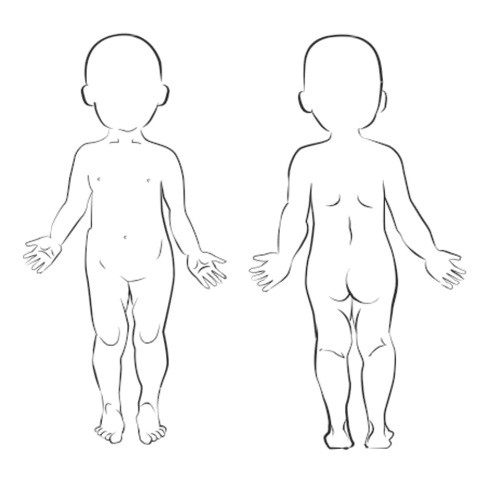 AnaphylaxisAsthma / respiratoryBite woundBruiseBroken bone / fracture / dislocationBurn / sunburnChokingConcussionCrush / jamCut / open woundDrowning (non-fatal)Electric shockEye injuryInfectious disease (incl gastrointestinal)High temperatureIngestion / inhalation / insertionInternal injury / InfectionPoisoningRashRespiratorySeizure /unconscious/ convulsionSprain / swellingStabbing / piercingToothVenomous bite/stingOther (please specify)..........................................Details of action taken (including first aid, administration of medication etc): .........................................................................................................................................................................................................................................................................................................................................................................................................................................................................................................................................................................................................................................Did emergency services attend?:  Yes / NoWas medical attention sought from a registered practitioner / hospital?: Yes / NoIf yes to either of the above, provide details: .........................................................................................................................................................................................................................................................................................................................................................................................................................................................................................Have any steps been taken to prevent or minimise this type of incident in the future?:….........................................................................................................................................................................................................................................................................................................................................................................................................................................................................................................................................Parent/guardian: ................................................................................	Time: ........... am/pm   Date: ......../......../........Director/educator/coordinator: .........................................................   Time: ............ am/pm   Date: ......../......../........Other agency (if applicable): ..............................................................	Time: ............ am/pm   Date: ......../......../........Regulatory authority (if applicable): .................................................	Time: .............am/pm   Date: ......../......../........I.............................................................................................................................................................(name of parent/guardian)have been notified of my child’s incident/injury/trauma/illness.(Please circle)Signature: .........................................................................................................................	Date: ......../......../...................................................................................................................................................................................................................................................................................................................................................................................................................................................................................................................................................................................................................................................................................................................................................................................................................................................................................................................................................................................................................................................................................................................................................................................................................................................................................................................................................................................................................................................................................................................................................................................................................................................................................................................................................................................................................................................................................................................................................................................................................................................................................................................................................................................................................................................................................................................................................................................................................................................................................................................................................................................................................................................................................................................................................................................................................................................................................................................................................................ATTACHMENT 3 Sample Medication Record Medication RecordChilds name: .........................................................................................................  Date of birth: ...................................................................................................PURPOSE This policy will provide guidelines for the administration of first aid at Kindoo! REQUIREMENT Mandatory – Quality Area 2 REVIEW DATE This policy shall be reviewed in March 2019.. 1. How many people work at the service (estimate for most days)? 2. How many children are enrolled at the service (write the number)? 3. Do people regularly work in the service after hours? 4. Do people work on their own after hours, including on weekends? If yes, approximately how many, how often and for how long at any one time? 5. Describe the nature of incidents, injuries or illnesses that have occurred in the service over the last 12 months (if possible, attach a summary of the incident reports) 6. Where is the nearest medical service and how long would it take to get an injured person to this service? 7. Where is the nearest major hospital with a 24-hour accident and emergency service? How long would it take to get an injured person to this hospital? 8. What type of, and how many, first aid kits are available at the service? 9. Are the contents of first aid kits complete and up to date as per the contents list? 10. Where are the first aid kits located? 11. How many current first aid officers are there at the service? (List the number, approved first aid qualifications and qualification expiry dates) 12. Identify and list specific hazards and where they may be located Hazards Hazards Hazards Location Location Location 13. Are there any specific hazards or health concerns that require specific first aid kits or treatment (such as anaphylaxis, asthma etc.)? If yes, list the particular hazards or health concerns and where the specific first aid requirements are kept Hazards /health concerns Specific  first aid requirements Specific training required Specific training required Staff have appropriate training Location of first aid equipment 14. Is there an induction process for all new staff that includes location of first aid kits, specific first aid requirements and so on? Reference number Recommendation Responsibility and time frame e.g. 3 & 4 To be completed by the parent/guardianTo be completed by the parent/guardianTo be completed by the parent/guardianTo be completed by the parent/guardianTo be completed by the parent/guardianTo be completed by the parent/guardianTo be completed by the parent/guardianTo be completed by the parent/guardianTo be completed by the educator when administeredTo be completed by the educator when administeredTo be completed by the educator when administeredTo be completed by the educator when administeredTo be completed by the educator when administeredTo be completed by the educator when administeredTo be completed by the educator when administeredTo be completed by the educator when administeredName of medicationLast administeredLast administeredTo be administered (or circumstances to be administered)To be administered (or circumstances to be administered)Dosage to be administeredMethod of administrationSignature of parent/GuardianMedication administeredMedication administeredDosage AdministrationMethod of administrationName of educator administeringSignature of educator administeringName of witnessSignature of witnessName of medicationTimeDateTimeDateDosage to be administeredMethod of administrationSignature of parent/GuardianTimeDateDosage AdministrationMethod of administrationName of educator administeringSignature of educator administeringName of witnessSignature of witness